LARGE ANTIQUE AUCTION“TRACTORS-IMPLEMENTS-SAW MILL & LUMBER”SAT. SEPT. 17      					9:30 A.M.!(Severe Rain Date: Sun. Sept. 18)Maurice & Sally Patrick Estate2465 Centerville Rd., Rockford, ILLocation:  1 mile west of US20 on Montague Rd, north on Centerville Rd. to farm 1 mile.ANTIQUE TRACTORS: 1940 John Deere H Tractor w/ PTO, 9-32 tires, runs well!; 1946 Case VAC #5053977 Tractor, 3 pt, wts, as is; 1946 J.D. A Tractor, NF, hyd, runs good!; 1967 J.D. 2020 Gas Tractor w/ WF, 3 pt, shuttle trans, one owner, runs very well!; 1946 IHC H Tractor, NF, pulley, as is; 1945 IHC B Tractor, NF, wts, as is; 1950 Case DC Tractor, NF, hyd, wts, as is; 1942 Case VAC Tractor, NF, pulley, fenders, as is. IMPLEMENTS-MISC: J.D. 145 4-16” Semi Plow; Kill-Bros 185 Box w/ NH Gear; 3 pt. Bale Spear; 500 & 300 Fuel Tanks; 3 pt-6’ Blade; 120 gal. LP Tank; Case 444 Garden Tractor w/ deck; J.D. 24T Baler; JD 2 B. Plow, 3 pt; J.D. Single Shank Subsoiler; Set 23.1-30 Combine Tires & Rims; 20’ Ear Corn Drag w/ motor; NI Hand Corn Sheller; Chicken Nests; Kill-Bros 350 Box w/ JD Gear; DMI 9 shank Chisel Plow; 2 axle Log Wagon; 14’x8’ Log Wagon, tandem gear; NI Steel Wheel 3 bar Rake w/ seat; AC 13’ Field Cultivator; Elec. Wheel 540 Running Gear; NI 50’ #176 Elevator; 3 Section 15’ Harrow; Dunham-Lehr 15’ Double Roller; Dune Buggy Frame & Trailer; IHC #480 14’ Disk, 7” space; 250+ New Steel Fence Posts; 25+ Steel Brace; Many rolls High Tensile Wire & Stretchers; J.D. #604, 3 pt. Mower 6’; J.D. #1209 Haybine; NI #402-5 bar Hay Rake; Heider Barge Box 10’ w/ NI Gear, 4 extensions side & Hoist; Gehl #1860 Round Baler; JD 2-16” Steel wheel Plow, nice!; JD 3 pt. lift (crane); Stan-Hoist D.O. Wagon Lift; 30’-2 axle enclosed Trailer; 16’ enclosed Truck Box; Lg. amt. (piles) of scrap iron.SPECIAL (SELLS AT 1:00 P.M.): Portable Homemade Saw, 1970’s-Bel/Saw type, 4’ log, 40” blade, PTO drive, very good cond! Lumber: 15,000-17,000 board ft. home cut lumber. All seasoned & dryed-stored inside! 4-10’ lengths, 15” wide, 4x4 quarter saw size. Types: Red Oak, White Oak, Cherry, Elm, Walnut, Maple, Basswood.TOOLS-FURNITURE-COLLECTIBLES: Homemade Roll Top Desk; Oak 3 dr. Chest; Coca-Cola Cases & Bottles; Old Bottles; Side-by-Side; Sea Trunk; 6’ Curio Cupboard; Milk Cans; Bar Stools; Tea Cart; Implement Manuals; Old Pictures; Buffalo Statues; Craftsman Tools: Belt Sander, Shaper, Table Saw; Band Saw; DeWalt Radial Arm Saw; Assort. Hand & Antique Tools; 2 Platform Scales; Hay Trolley; Hay Knives; Surge Milkers; Old Snow Skis; Plus 2-3 Racks FULL Misc. & Household. Note: Lg. Collection of old Tractors, Assort. Old Tools. Rare opportunity to purchase Saw Mill and home cut Lumber. For further information on items and/or 8 Acre Real Estate w/ Buildings, call Terry Patrick 815-978-1072.Terms: Cash or check w/ picture ID.    Lunch Stand on grounds.     Check website for MANY GREAT PICTURES!!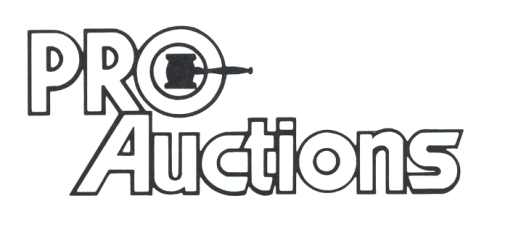 www.proauctionsllc.com						RICK GARNHART, AUCTIONEER							IL Lic: 440000901  WI Lic: 2844-52 						German Valley, IL  815-238-3044                                                                                       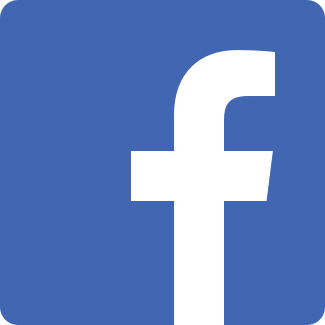 